KADRA PTT 2019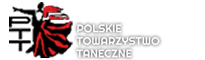 DOROŚLI POWYŻEJ 18 LAT(19+)KADRA  PTT 2019JUNIOR II - 14 -15 LAT(do lat 15)KADRA  PTT 2019MŁODZIEŻ – 16 -20 LAT1.Wilczyński Igor HubertGrishina IrinaCENTRUM TRÓJMIASTO - Gdańsk2.Gałek MichałGałek KlaudiaDUET – Warszawa3.Jarosz AndrzejKhrycheva AnnaDUET - Warszawa4.Le MichałJabłońska SandraDUET - Warszawa5.Kadłubowski MaciejKopacz MajaAKSEL - Rzeszów6.Myka KrzysztofOśródka AgnieszkaMYKA – Zamość7.Rosiński MarcinWdowicz KatarzynaPOLISH CLUB - Warszawa8.Stempka Kewin

Pawlak MajaIMPULS - Chorzów9.Drzewiecki MiłoszTelesz OliwiaLATINA Wolsztyn10.Kuroczko KamilJanicka SaraAKADEMIA TAŃCA - Warszawa11.Ostrowski MateuszDudek MarzenaDŻET - Rzeszów-Boguchwała12.Lech BartoszKopaczyńska KorneliaGRACJA - Zielona Góra13.Dziedzic OskarTarnowska MagdalenaPOLISH CLUB - Warszawa14.Figurski PrzemysławSzymańska KarolinaCENTRUM TAŃCA - Radom1.Kuźma WojciechNowak DariaSUKCES - Jaworzno2.Rencławowicz SzymonWiewiórka Julia
POLISH CLUB - Warszawa3.Muller Michał
Wychowałek WiktoriaSUKCES - Jaworzno4.Serafin MaksymilianMajerowska WeronikaArtDance- Kraków  5.Protasiewicz Piotr
Kaczmarek AmeliaGRACJA - Zielona Góra6.Koza ZuzannaASTRA - Szczecin7.Jakubczyk Filip
Jakubczyk ZuzannaSUKCES - Jaworzno8.Skulska IlonaIGLICA - Wrocław9.Dobrowolski OskarSzmigielska MajaDOBROWOLSCY - Częstochowa10.Stadler FranciszekRadziwoniuk NikolaSUKCES - Jaworzno11.Palak TymoteuszSzymczak NataliaZAMEK - Lublin12.Stopyra HubertCwynar WiktoriaDŻET - Rzeszów-Boguchwała13.Sokołowski Dawid
Weronika WłodarczykCHAMPION TEAM - Wrocław14.Woźniak FilipDerezińska JustynaBLUE CLASSIC - Warszawa.16.Kamiński MichałPiejko OlgaGASIEK - Rzeszów1.Świątkowski PiotrChornenkaya AnastasiaIGLICA - Wrocław2.Lorek BartoszKarpińska NataliaWROCŁAWSKA AKADEMIA TAŃCA3.Rutka KacperLitorowicz SaraWROCŁAWSKA AKADEMIA TAŃCA4..Dederko MagdalenaPOLISH CLUB -Warszawa5.Gembara OskarJabłońska LiviaGracja -Zielona Góra6.Mach MartynaRYTM - Żory7.Zagurskas JustasMatuszewska OliwiaWROCŁAWSKA AKADEMIA TAŃCA8.Pieczyrak KamilPolewska SandraSUKCES - Jaworzno9.Fedyk KrzysztofSoroko JuliaASTRA- Szczecin10Mrozek DanielDomaradzka JuliaWROCŁAWSKA AKADEMIA TAŃCA11.Kasprzyk KacperBudzińska Małgorzata AnnaIGLICA – Wrocław12.KarolPieczyrakZuzannaNowakSUKCES - Jaworzno13.Budzik TomaszKogut AlicjaRYTM - Żory14.Brodacki BartekKrupa JuliaSTUDIO TAŃCA WOLF - WARSZAWA15.Ujczak PawełKorpak EwaIGLICA - Wrocław16.Baiev MykhailoWierciszewska LauraPOLISH CLUB - Warszawa17.Lipnicki WojciechGryczka MartaDANCELOOK - Gliwice